A   Read the extract.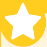 Chocolate was introduced to Europeans in the 16th century, and it really became fashionable in the 17th century. Chocolate in different forms is now used to celebrate holidays and festivals, and – in spite of globalisation – every country still has its own traditions and preferences. This is a magazine interview with Victoire Finaz, a French chocolate expert who has done extensive research on all aspects of chocolate.B   True or false? Write T or F and correct the false statements. 1  Chocolate has to contain a minimum of 35% cocoa. ___2  White chocolate contains cocoa butter. ___3  In countries like France, people rarely give chocolate as a present. ___4  Chocolate is linked to festivals such as Christmas or Easter. ___5  The Aztecs didn’t think chocolate had medicinal properties. ___6  Chocolate is good for memory. ___7  The French prefer milk chocolate. ____________________________________________________________________________________________________________________________________________________________________________________________________________________________________C   Find in the extract the French for the following words or phrases.1 smell 	________________________	7 memory 		_________________________
2 texture	________________________	8 nervous system  	___________________________
3 taste	 	________________________	9 heart diseases 	_________________________
4 cocoa butter	________________________	10 dark chocolate 	_________________________
5 century 	________________________	11 square 		_________________________
6 gift		________________________	12 milk chocolate 	_________________________D   Find in the extract the French phrases for the following statements.1 Soya lecithin is used as a bonding agent. ____________________________________________________________________________________2 Chocolate is consumed differently in different parts of the world. ____________________________________________________________________________________3 It has been available in Europe since the 16th century. ____________________________________________________________________________________4 The health benefits of chocolate relate to 70% dark chocolate.  ____________________________________________________________________________________5 The recommended daily intake is no more than two or three chocolate squares.____________________________________________________________________________________E   Find in the extract (and answer in English):1 one piece of information you found most surprising.____________________________________________________________________________________2 one piece of information you found most interesting.____________________________________________________________________________________3 one piece of information you found most annoying.____________________________________________________________________________________F   Write two or three lines in French about what chocolate means for you.Example: Pour moi, le chocolat, c’est… / Je mange surtout du chocolat quand je… ____________________________________________________________________________________________________________________________________________________________________________________________________________________________________________________________G   Work in small groups and prepare two or three other questions you would have liked to ask this chocolate expert in French.____________________________________________________________________________________________________________________________________________________________________________________________________________________________________________________________AnswersB1 T2 T3 F In countries like France, people traditionally give chocolate as a present.4 T5 F The Aztecs thought chocolate had medicinal properties.6 T7 F The French prefer dark chocolate.C1 smell  l’odeur2 texture  la texture3 taste  le goût4 cocoa butter  le beurre de cacao5 century  le siècle6 gift  le cadeau7 memory  la mémoire8 nervous system  le système nerveux9 heart diseases  les maladies du cœur10 dark chocolate  le chocolat noir11 square  le carré12 milk chocolate  le chocolat au laitD1 Un peu de lécithine de soja, pour lier le tout.2 Le chocolat n’est pas consommé dans le monde de la même façon.3 En Europe, sa présence depuis le 16ème siècle… 4 Nous parlons du chocolat noir, dosé à 70% de cacao minimum.5 2 ou 3 carrés par jour suffisent.EStudent's own answersFStudent's own answerGStudent's own answers